ПОСТАНОВЛЕНИЕ                                                         JÖП«Об отмене Постановления главы      МО Черноануйское сельское поселение, утвержденного 14.03.2016 № 14 «Об утверждении Типового положения  о старостах в сельских населенных пунктах»     На основании Закона Республики Алтай от 25.11.2016 г. № 76-РЗ «О старостах сельских населенных пунктов в Республике Алтай», в соответствии с Федеральным законом 131-ФЗ от 06.10.2003 г. «Об общих принципах организации местного самоуправления в Российской Федерации», ПОСТАНОВЛЯЮ:     признать противоречащим федеральному законодательству Постановление  Муниципального Образования Черноануйское сельское поселение от 14.03.2016 г. № 14 «Об утверждении Типового положения о старостах в сельских населенных пунктах», и отменить.Глава   Черноануйского сельского поселения                                 Т.А.АкатьеваРЕСПУБЛИКА АЛТАЙ АДМИНИСТРАЦИЯ МУНИЦИПАЛЬНОГО ОБРАЗОВАНИЯ ЧЕРНОАНУСКОЕ СЕЛЬСКОЕ ПОСЕЛЕНИЕ 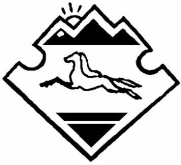  АЛТАЙ РЕСПУБЛИКАНЫҤКАН-ООЗЫ АЙМАКТЫ ЧАРГЫОЗЫ JУРТ АДМИНИСТРАЦИЯЗЫ          « 10 » июня 2019 г.                                                                             №  8 /1